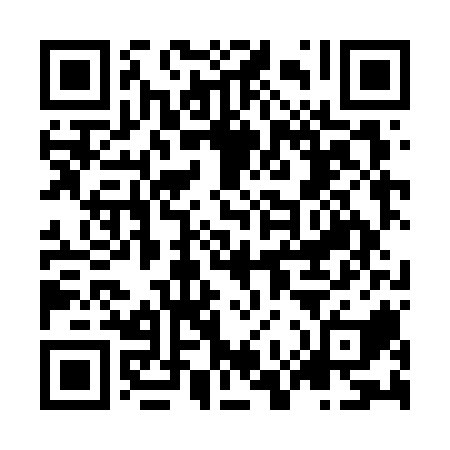 Ramadan times for Abhainn na h- Uanaire, UKMon 11 Mar 2024 - Wed 10 Apr 2024High Latitude Method: Angle Based RulePrayer Calculation Method: Islamic Society of North AmericaAsar Calculation Method: HanafiPrayer times provided by https://www.salahtimes.comDateDayFajrSuhurSunriseDhuhrAsrIftarMaghribIsha11Mon5:075:076:4912:344:196:216:218:0312Tue5:045:046:4612:344:216:236:238:0513Wed5:025:026:4412:344:236:256:258:0714Thu4:594:596:4112:334:246:276:278:0915Fri4:564:566:3912:334:266:296:298:1216Sat4:534:536:3612:334:286:316:318:1417Sun4:504:506:3312:334:296:336:338:1618Mon4:474:476:3112:324:316:356:358:1819Tue4:454:456:2812:324:336:376:378:2120Wed4:424:426:2512:324:346:396:398:2321Thu4:394:396:2312:314:366:416:418:2522Fri4:364:366:2012:314:386:436:438:2823Sat4:334:336:1812:314:396:456:458:3024Sun4:304:306:1512:304:416:476:478:3325Mon4:274:276:1212:304:426:496:498:3526Tue4:244:246:1012:304:446:516:518:3827Wed4:214:216:0712:304:456:536:538:4028Thu4:174:176:0412:294:476:556:558:4329Fri4:144:146:0212:294:496:576:578:4530Sat4:114:115:5912:294:506:596:598:4831Sun5:085:086:571:285:528:018:019:501Mon5:055:056:541:285:538:038:039:532Tue5:025:026:511:285:558:058:059:553Wed4:584:586:491:275:568:078:079:584Thu4:554:556:461:275:578:098:0910:015Fri4:524:526:441:275:598:118:1110:036Sat4:494:496:411:276:008:138:1310:067Sun4:454:456:381:266:028:158:1510:098Mon4:424:426:361:266:038:178:1710:129Tue4:394:396:331:266:058:208:2010:1510Wed4:354:356:311:266:068:228:2210:18